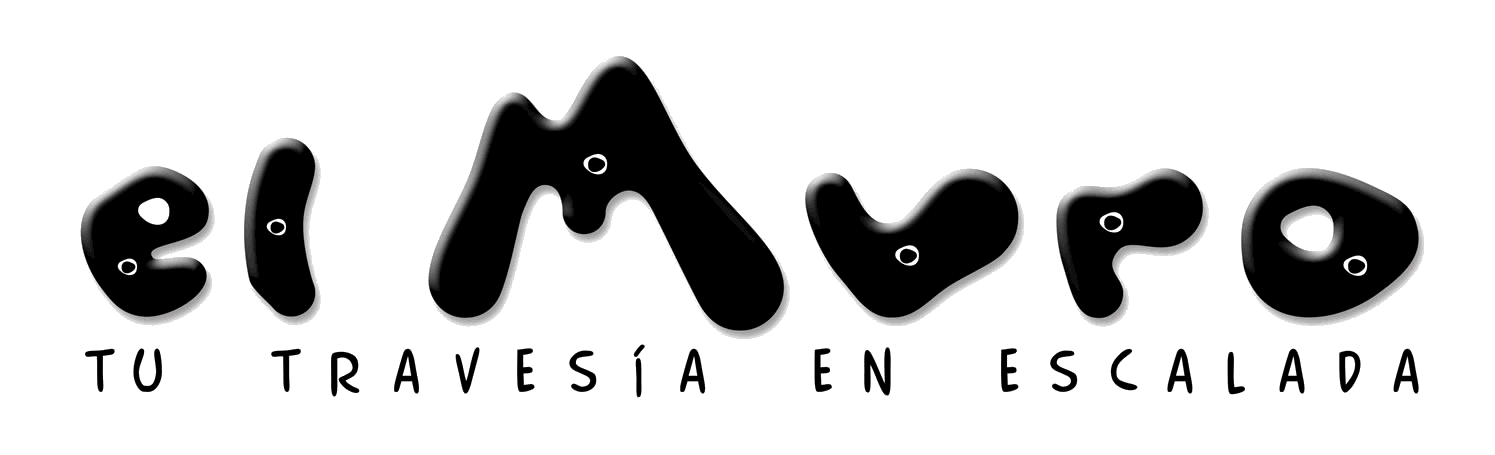 PROTOCOLOS COVID-19Este protocolo esta basado en el dispuesto por el Ministerio de Salud para gimnasios en Chile, con algunas adaptaciones para gimnasio de escalada.1.RETORNO SEGURO-No asistas al gimnasio si en los últimos 14 días:Has sido diagnosticado positivo de Covid 19Has tenido alguno de los síntomas de Covid  19Has tenido contacto estrecho con una persona contagiadaEstas en cuarentena por viaje u otra causaEvita el transporte público, metro o buses, prefiere transporte en auto o bicicleta.Haz tu reserva previamente, solo podrás permanecer 2 horas y luego retirarte en esta primera etapa.  Ven con tu vestuario listo.El aforo máximo permitido será de 1 persona cada 17 M2, menos de lo exigido por la normativa. En Larraín 40 personas, en Vespucio 20 personas en esta primera etapa.2. EN EL GIMNASIOControl de temperatura al ingresar, desinfección de manos y calzado. Si presentas temperatura igual o superior a 37,8°, o alguno de los síntomas, no podrás ingresar.Deberás estar registrado previamente con tus datos personales y de contacto, y en cada ingreso al gimnasio, para permitir la trazabilidad en caso de un posible contagio.Respeta la distancia de 1,5 metros en el acceso y en todo momento dentro del gimnasio. Evita saludar de mano, menos dar besos.Uso de mascarilla permanente, evita rascarte o tocar ojos y cara de forma frecuente.Lavado de manos con jabón o alcohol gel en forma frecuente.Al recibir equipo de escuela o arriendo /cuerda, sistema de aseguramiento, arnés/, este será desinfectado al momento de entrega y recepción. Cada punta de la cuerda estará marcada con un color diferente, cada escalador deberá usar una misma punta durante la sesión.  No compartir equipos con otra cordada.Se dispondrá de alcohol gel en todos los espacios, en la sala de entrenamiento tienes que aplicar el spray en los aparatos, pesas, elásticos y tablas de entrenamiento y otros, antes de cada uso.En sala de rutas, mantén la distancia con las otras cordadas, se podrá escalar línea por medio. Respeta la marcación en el suelo para mantener las distancias.NO compartir botellas de cualquier líquido, mate y otros, así como platos o servicios. Se procederá a limpieza y desinfección, al menos una vez al día, de todos los espacios comunes y elementos como mobiliario, manillas, mesones, así como de todos los elementos de la sala de entrenamiento.En baños, lavamanos y WC se podrán utilizar, respetando la distancia mínima que se encontrará demarcada. No se podrán utilizar las duchas y vestidores.